REQUERIMENTO DE INSCRIÇÃOPLEITO ELEITORAL ( CANDIDATURA DE CHAPA AOS CARGOS DE COORDENADOR E VICE CORDENADOR DO CURSO DE BACHARELADO EM ADMINISTRAÇÃO DA UFPB  /CCAE  BIÊNIO 2024/2026) À presidência da Comissão Eleitoral do Curso de Bacharelado em Administração/CCAE/UFPB, Solicitamos a esta Comissão Eleitoral a efetivação da inscrição da chapa (nome da chapa) composta pelos docentes elencados abaixo para concorrerem aos cargos de Coordenador e Vice Coordenador do Curso de Bacharelado em Administração, no pleito realizado no período letivo 2023.2, para o biênio 2024/2026. Segue(m) anexa(s) a este requerimento, fotografia(s) do(s) candidato(s), nos termos do Requerimento do SIGEleição UFPB: 1. Uma imagem de rosto do(a) candidato(a); 2. Ou duas imagens: uma de rosto do(a) candidato(a) e uma de rosto do seu vice; 3. Ou uma arte visual que represente a candidatura (para ser usada em caso de uma candidatura composta por mais de duas pessoas ou representando uma entidade jurídica). Os arquivos devem ter aproximadamente 190 pixels de largura x 260 pixels de altura no formato PNG. As fotos dos candidatos podem ter artes como: logomarca, nome ou número das chapas, desde que não cubram o rosto do(a) candidato(a). A foto do(a) candidato(a) a vice é opcional, porém se alguma candidatura enviar a foto do vice, todas devem enviar para manter a homogeneidade e imparcialidade na escolha. Candidato(a) a Coordenador(a): _________________________________________________________________SIAPE: _______________________________________________________________________________________Candidato(a) a Vice Coordenador(a):  ____________________________________________________________SIAPE:_______________________________________________________________________________________Nestes termos, pede deferimento, Mamanguape, _________, de _____________, 2024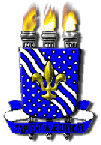 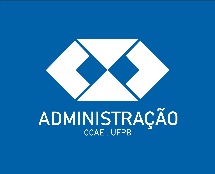 Requerente: Assinatura: